Bayerischer Radsportverband e.V.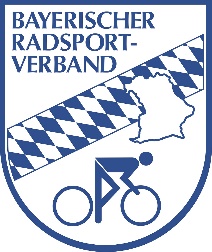 Antrag ist zu senden an: buero@brv-ev.de oder Bayerischer Radsportverband e.V., Georg-Brauchle-Ring 93, 80992 MünchenAntrag auf einen Zuschuss für die Ausrichtung folgender Meisterschaft:Art der Meisterschaft: Disziplin: Bezeichnung der Veranstaltung:Bezeichnung der Sportstätte: Datum der Meisterschaft:      Veranstaltungsort:Antragstellender Verein: Bank: 							BIC: 	IBAN:	Wir beantragen einen Zuschuss in Höhe von Euro lt. BRV-Zuschussrichtlinien für MeisterschaftenEs wird bestätigt, dass der Zuschuss zweckgebunden und ausschließlich für die oben aufgeführte Meisterschaft verwendet wird.	Ort, Datum_______________________________________Stempel und Unterschrift des VereinsBei Kooperationsvereinbarungen mit anderen Verbänden erfolgt die Auszahlung des Zuschusses paritätisch!Auszufüllen vom Bayerischen RadsportverbandDer Zuschuss wird   wie beantragt genehmigt.   in Höhe von  …….. Euro genehmigt   abgelehntBegründung zu 2 + 3: …………………………………………………………………………………………..